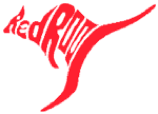 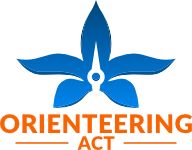 ACT MTBO Series #2, Bruce Ridge28 May 2023, Sunday 10amMTBO Rogaine Final Instructions:Details:Assembly area: Bruce Ridge, the end of Kunzea Street, parking area adjacent to Alivio Tourist Park.Start Times: mass starts at 10:00am (for 2 Hours Rogaine); 10:10am (for 1 hour Rogaine); 10:20am (for 30 min Rogaine).Course closure: 12:00pmMap: Bruce Ridge 1:7,500 5m contours Map size: A3Courses: 2h MTBO Rogaine, 1h MTBO Rogaine, and 30min MTBO Rogaine for beginnersStart: 300m from assembly/parking, follow streamersFinish: 100m from assembly/parkingCourse Setter: Michael ReedEvent organizer: Marina Iskhakova and Fedor IskhakovInstructions:Race starts are 10:00am (for 2 hour rogaine); 10:10am (for 1 hour rogaine); 10:20am (for 30 min rogaine)Map handout and briefing will be at 9:55am, 10:05am and 10:15amMaps can be flipped over when the start time arrives - you can leave immediately or pause to continue planning if requiredPlease arrive at the start area at least 10 minutes prior to your start time, ready to rideThe start symbol on the map is a triangle Δ , while the finish symbol is two concentric circles ◎ (near the carpark south of Alivio Tourist Park)Rules:Visit as many controls as possible in any order to maximise your points in the available time limit (2 hours, 1 hour or 30 minutes)Controls are worth different points (1, 2 or 3, shown in brackets next to the control number)Each control can only be visited once (extra visits are not extra points)Punch the finish control within the time limit, otherwise points will be deducted at a rate of one per minute you are late, or part thereofNo travel along the access road in front of the Alivio Tourist Park (marked with crosses), except the eastern end near Dryandra StreetThe winner will be determined by the most points, followed by the shortest time in the case of a draw on pointsRiding only permitted on marked trails and open rideable sections (bright orange) - no shortcuts allowed!Unless marked, all trails are bi-directional and are not closed to other users - ride within your limits, be courteous, and keep your eyes openTips:This event is different to a normal MTBO event, so if you haven't competed in a rogaine or cyclegaine before here are some tips:The goal is maximum points, not maximum distance - choose your controls carefully to minimise effort and maximise pointsDo some planning (1-2 minutes) before you head off - this is not lost time if it means you choose a more efficient routePay attention to how you will reach the finish - this is more important than how you leave the start boxLook for loops on the map that allow you to link up controls, without trapping yourself in a cleared areaDon't be late back - plan your route to ensure you can get back to the finish within the time limit and avoid the late penaltyKeep an eye on the clock and review where you are at half time - you probably won't travel further in the second half than you have so farGet to the event early to ensure you are setup and ready to roll when the start time comes - the Alivio Tourist Park has a warm cafe if you need to kill time!And if you like this format, don't miss out on the six hour version when ACT Rogaining run the night/day/cycle rogaine on the weekend of September 2nd/3rd (https://act.rogaine.asn.au/events/eventdetail/122/-/night-day-cycle.html).Presentations at 12:15pm SHARPFacilities:  the toilet at Alivio Tourist park can be used.Coffee Shop at Alivio Tourist park is open 7:30am-10:30amEmergency Contact NumberCall Marina 0412 308 310, in an emergency ENJOY MTBO Rogaine and navigation at higher speed!ClassGroupsRacing timeROGAINE 2 hours Solo FSolo MPairs2 hoursROGAINE 1 hour  Solo FSolo MPairs1 hourROGAINE 30 minSolo FSolo MPairs30 min